UNDERGRADUATE CURRICULUM COMMITTEE (UCC)
PROPOSAL FORM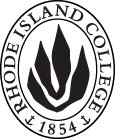 Cover page	scroll over blue text to see further important instructions: [if not working select “COMMents on rollover” in your Word preferences under view] please read these.N.B. ALL numbered categories in section (A) must be completed. Please do not use highlight to select choices within a category but simply delete the options that do not apply to your proposal (e.g. in A.2 if this is a course revision proposal, just delete the creation and deletion options and the various program ones, so it reads “course revision”) Do not delete any of the numbered categories—if they do not apply leave them blank. If there are no resources impacted please put “none” in each A. 7 category.B.  NEW OR REVISED COURSES  Delete section B if the proposal does not include a new or revised course. As in section A. do not highlight but simply delete suggested options not being used. Always fill in b. 1 and B. 3 for context. NOTE: course learning outcomes and topical outlines only needed for new or substantially revised courses.C. Program Proposals   Complete only what is relevant to your proposal. Delete section C  if not needed. D. SignaturesChanges that affect General Education in any way MUST be approved by ALL Deans and COGE Chair.Changes that directly impact more than one department/program MUST have the signatures of all relevant department chairs, program directors, and their relevant dean (e.g. when creating/revising a program using courses from other departments/programs). Check UCC manual 4.2 for further guidelines on whether the signatures need to be approval or acknowledgement.Proposals that do not have appropriate approval signatures will not be considered. Type in name of person signing and their position/affiliation.Send electronic files of this proposal and accompanying catalog copy to curriculum@ric.edu to the current Chair of UCC. Check UCC website for due dates. Do NOT convert to a .pdf.D.1. Approvals: required from programs/departments/deans who originate the proposal. THESE may include multiple departments, e.g., for joint/interdisciplinary proposals. D.2. Acknowledgements: REQUIRED from OTHER PROGRAMS/DEPARTMENTS (and their relevant deans if not already included above) that are IMPACTED BY THE PROPOSAL. SIGNATURE DOES NOT INDICATE APPROVAL, ONLY AWARENESS THAT THE PROPOSAL IS BEING SUBMITTED. CONCERNS SHOULD BE BROUGHT TO THE UCC COMMITTEE MEETING FOR DISCUSSION; all faculty are welcome to attend.A.1. Course or programPHIL 100: Introduction to philosophyPHIL 100: Introduction to philosophyPHIL 100: Introduction to philosophyPHIL 100: Introduction to philosophyReplacing PHIL 200: Introduction to philosophyPHIL 200: Introduction to philosophyPHIL 200: Introduction to philosophyPHIL 200: Introduction to philosophyA. 1b. Academic unitFaculty of Arts and SciencesFaculty of Arts and SciencesFaculty of Arts and SciencesFaculty of Arts and SciencesA.2. Proposal typeCourse:  revision Course:  revision Course:  revision Course:  revision A.3. OriginatorGlenn RawsonHome departmentPhilosophyPhilosophyPhilosophyA.4. Context and Rationale Note: Must include additional information in smart tip for all new programsIt's no longer clear why 200 used to be a common Catalog number for “Introduction to” courses at RIC, or why the number for Introduction to Philosophy was not changed from 200 to 100 when various other programs did so years ago. We now propose changing the Catalog number for Introduction to Philosophy to 100, making clear that this is an entry-level course appropriate to all students, including first-semester students.No changes to the title or description of this course are called for.This course is a requirement for the Philosophy B.A. starting fall 2023 (as proposed and approved in fall 2022), but it does not serve any other programs.It's no longer clear why 200 used to be a common Catalog number for “Introduction to” courses at RIC, or why the number for Introduction to Philosophy was not changed from 200 to 100 when various other programs did so years ago. We now propose changing the Catalog number for Introduction to Philosophy to 100, making clear that this is an entry-level course appropriate to all students, including first-semester students.No changes to the title or description of this course are called for.This course is a requirement for the Philosophy B.A. starting fall 2023 (as proposed and approved in fall 2022), but it does not serve any other programs.It's no longer clear why 200 used to be a common Catalog number for “Introduction to” courses at RIC, or why the number for Introduction to Philosophy was not changed from 200 to 100 when various other programs did so years ago. We now propose changing the Catalog number for Introduction to Philosophy to 100, making clear that this is an entry-level course appropriate to all students, including first-semester students.No changes to the title or description of this course are called for.This course is a requirement for the Philosophy B.A. starting fall 2023 (as proposed and approved in fall 2022), but it does not serve any other programs.It's no longer clear why 200 used to be a common Catalog number for “Introduction to” courses at RIC, or why the number for Introduction to Philosophy was not changed from 200 to 100 when various other programs did so years ago. We now propose changing the Catalog number for Introduction to Philosophy to 100, making clear that this is an entry-level course appropriate to all students, including first-semester students.No changes to the title or description of this course are called for.This course is a requirement for the Philosophy B.A. starting fall 2023 (as proposed and approved in fall 2022), but it does not serve any other programs.It's no longer clear why 200 used to be a common Catalog number for “Introduction to” courses at RIC, or why the number for Introduction to Philosophy was not changed from 200 to 100 when various other programs did so years ago. We now propose changing the Catalog number for Introduction to Philosophy to 100, making clear that this is an entry-level course appropriate to all students, including first-semester students.No changes to the title or description of this course are called for.This course is a requirement for the Philosophy B.A. starting fall 2023 (as proposed and approved in fall 2022), but it does not serve any other programs.A.5. Student impactMust include to explain why this change is being made?All RIC students, including students planning their first semester, will now more easily recognize that this introductory-level course is appropriate for any college student.All RIC students, including students planning their first semester, will now more easily recognize that this introductory-level course is appropriate for any college student.All RIC students, including students planning their first semester, will now more easily recognize that this introductory-level course is appropriate for any college student.All RIC students, including students planning their first semester, will now more easily recognize that this introductory-level course is appropriate for any college student.All RIC students, including students planning their first semester, will now more easily recognize that this introductory-level course is appropriate for any college student.A.6. Impact on other programs nonenonenonenonenoneA.7. Resource impactFaculty PT & FT: nonenonenonenoneA.7. Resource impactLibrary:nonenonenonenoneA.7. Resource impactTechnologynonenonenonenoneA.7. Resource impactFacilities:nonenonenonenoneA.8. Semester effectivefall 2023 A.9. Rationale if sooner than next Fall A.9. Rationale if sooner than next FallA.10. INSTRUCTIONS FOR CATALOG COPY:  Use the Word copy versions of the catalog sections found on the UCC Forms and Information page. Cut and paste into a single file ALL the relevant pages from the college catalog that need to be changed. Use tracked changes feature to show how the catalog will be revised as you type in the revisions. If totally new copy, indicate where it should go in the catalog. If making related proposals a single catalog copy that includes all changes is preferred. Send catalog copy as a separate single Word file along with this form.A.10. INSTRUCTIONS FOR CATALOG COPY:  Use the Word copy versions of the catalog sections found on the UCC Forms and Information page. Cut and paste into a single file ALL the relevant pages from the college catalog that need to be changed. Use tracked changes feature to show how the catalog will be revised as you type in the revisions. If totally new copy, indicate where it should go in the catalog. If making related proposals a single catalog copy that includes all changes is preferred. Send catalog copy as a separate single Word file along with this form.A.10. INSTRUCTIONS FOR CATALOG COPY:  Use the Word copy versions of the catalog sections found on the UCC Forms and Information page. Cut and paste into a single file ALL the relevant pages from the college catalog that need to be changed. Use tracked changes feature to show how the catalog will be revised as you type in the revisions. If totally new copy, indicate where it should go in the catalog. If making related proposals a single catalog copy that includes all changes is preferred. Send catalog copy as a separate single Word file along with this form.A.10. INSTRUCTIONS FOR CATALOG COPY:  Use the Word copy versions of the catalog sections found on the UCC Forms and Information page. Cut and paste into a single file ALL the relevant pages from the college catalog that need to be changed. Use tracked changes feature to show how the catalog will be revised as you type in the revisions. If totally new copy, indicate where it should go in the catalog. If making related proposals a single catalog copy that includes all changes is preferred. Send catalog copy as a separate single Word file along with this form.A.10. INSTRUCTIONS FOR CATALOG COPY:  Use the Word copy versions of the catalog sections found on the UCC Forms and Information page. Cut and paste into a single file ALL the relevant pages from the college catalog that need to be changed. Use tracked changes feature to show how the catalog will be revised as you type in the revisions. If totally new copy, indicate where it should go in the catalog. If making related proposals a single catalog copy that includes all changes is preferred. Send catalog copy as a separate single Word file along with this form.A.10. INSTRUCTIONS FOR CATALOG COPY:  Use the Word copy versions of the catalog sections found on the UCC Forms and Information page. Cut and paste into a single file ALL the relevant pages from the college catalog that need to be changed. Use tracked changes feature to show how the catalog will be revised as you type in the revisions. If totally new copy, indicate where it should go in the catalog. If making related proposals a single catalog copy that includes all changes is preferred. Send catalog copy as a separate single Word file along with this form.A.11. List here (with the relevant urls), any RIC website pages that will need to be updated (to which your department does not have access) if this proposal is approved, with an explanation as to what needs to be revised:A.11. List here (with the relevant urls), any RIC website pages that will need to be updated (to which your department does not have access) if this proposal is approved, with an explanation as to what needs to be revised:A.11. List here (with the relevant urls), any RIC website pages that will need to be updated (to which your department does not have access) if this proposal is approved, with an explanation as to what needs to be revised:A.11. List here (with the relevant urls), any RIC website pages that will need to be updated (to which your department does not have access) if this proposal is approved, with an explanation as to what needs to be revised:A.11. List here (with the relevant urls), any RIC website pages that will need to be updated (to which your department does not have access) if this proposal is approved, with an explanation as to what needs to be revised:A.11. List here (with the relevant urls), any RIC website pages that will need to be updated (to which your department does not have access) if this proposal is approved, with an explanation as to what needs to be revised:A. 12 Check to see if your proposal will impact any of our transfer agreements, and if it does explain in what way. Please indicate clearly what will need to be updated.A. 12 Check to see if your proposal will impact any of our transfer agreements, and if it does explain in what way. Please indicate clearly what will need to be updated.A. 12 Check to see if your proposal will impact any of our transfer agreements, and if it does explain in what way. Please indicate clearly what will need to be updated.A. 12 Check to see if your proposal will impact any of our transfer agreements, and if it does explain in what way. Please indicate clearly what will need to be updated.A. 12 Check to see if your proposal will impact any of our transfer agreements, and if it does explain in what way. Please indicate clearly what will need to be updated.A. 12 Check to see if your proposal will impact any of our transfer agreements, and if it does explain in what way. Please indicate clearly what will need to be updated.A. 13 Check the section that lists “Possible NECHE considerations” on the UCC Forms and Information page and if any apply, indicate what that might be here and contact Institutional Research for further guidance.A. 13 Check the section that lists “Possible NECHE considerations” on the UCC Forms and Information page and if any apply, indicate what that might be here and contact Institutional Research for further guidance.A. 13 Check the section that lists “Possible NECHE considerations” on the UCC Forms and Information page and if any apply, indicate what that might be here and contact Institutional Research for further guidance.A. 13 Check the section that lists “Possible NECHE considerations” on the UCC Forms and Information page and if any apply, indicate what that might be here and contact Institutional Research for further guidance.A. 13 Check the section that lists “Possible NECHE considerations” on the UCC Forms and Information page and if any apply, indicate what that might be here and contact Institutional Research for further guidance.A. 13 Check the section that lists “Possible NECHE considerations” on the UCC Forms and Information page and if any apply, indicate what that might be here and contact Institutional Research for further guidance.Old (for revisions only)ONLY include information that is being revised, otherwise leave blank. NewExamples are provided within some of the boxes for guidance, delete just the examples that do not apply.B.1. Course prefix and number PHIL 200PHIL 100B.2. Cross listing number if anyB.3. Course title Introduction to PhilosophyIntroduction to PhilosophyB.4. Course description B.5. Prerequisite(s)B.6. OfferedFall | Spring AnnuallyB.7. Contact hours B.8. Credit hoursB.9. Justify differences if anyB.10. Grading system B.11. Instructional methodsB.11.a  Delivery MethodB.12.  CATEGORIES       12. a. How to be used       12 b. Is this an Honors          course?NONO       12. c. General Education          N.B. Connections must include at                      least 50% Standard Classroom          instruction.NO  NO        12. d.  Writing in the        Discipline (WID)NONOB.13. How will student performance be evaluated?B.14 Recommended class-sizeB.15. Redundancy statementB. 16. Other changes, if anyNamePosition/affiliationSignatureDateGlenn RawsonChair of Philosophy Glenn Rawson2/23/23Earl SimsonDean of Arts and Sciences Earl Simson02/23/23Tab to add rowsNamePosition/affiliationSignatureDateTab to add rows